              Vad gör styrelsens medlemmar?       Ordförande    sammankallar till möte och håller kontakten med projektledarna   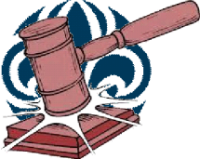         Kassör           håller koll på ekonomin och redovisar kvitton och handkassor                                   håller kontakten med Hyresgästföreningen (förening på stadsdelsnivå) 
                                   och Hyresgästföreningens projektledare, Kicki Persson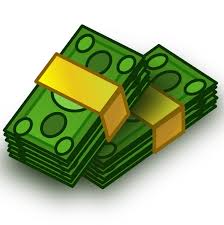        Sekreterare     skriver Årsmötesprotokollet och en kort verksamhetsberättelse över 
                                    vad Gårdsföreningen har haft för aktiviteter under året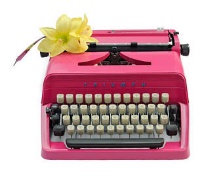         Ledamot         stöttar styrelsen vid möten och vid Gårdsföreningens aktiviteter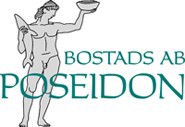 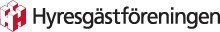 